Is your UAV registered with Transport Canada?Transport Canada registration number:Date(s) of proposed flights:Location(s) of proposed flights:OutcomesBenefits The applicant wishes to use the drone footage for their benefit in the following ways: The activities would benefit the Kitasoo/Xai’xais Nation and/or territory in the following ways:Impacts (e.g., environmental, financial, social, and cultural)The activities pose the following impacts to the Kitasoo/Xai’xais Nation and/or territory:Measures that would be taken to minimize these are: I am willing to provide the Kitasoo/Xai’Xais Stewardship Authority with a copy of UAV footage and/or data collected.________________________________________			___________________________________Applicant Signature					Date (mm/dd/yyyy)SCHEDULE A
 Kitasoo/Xai’Xais Territory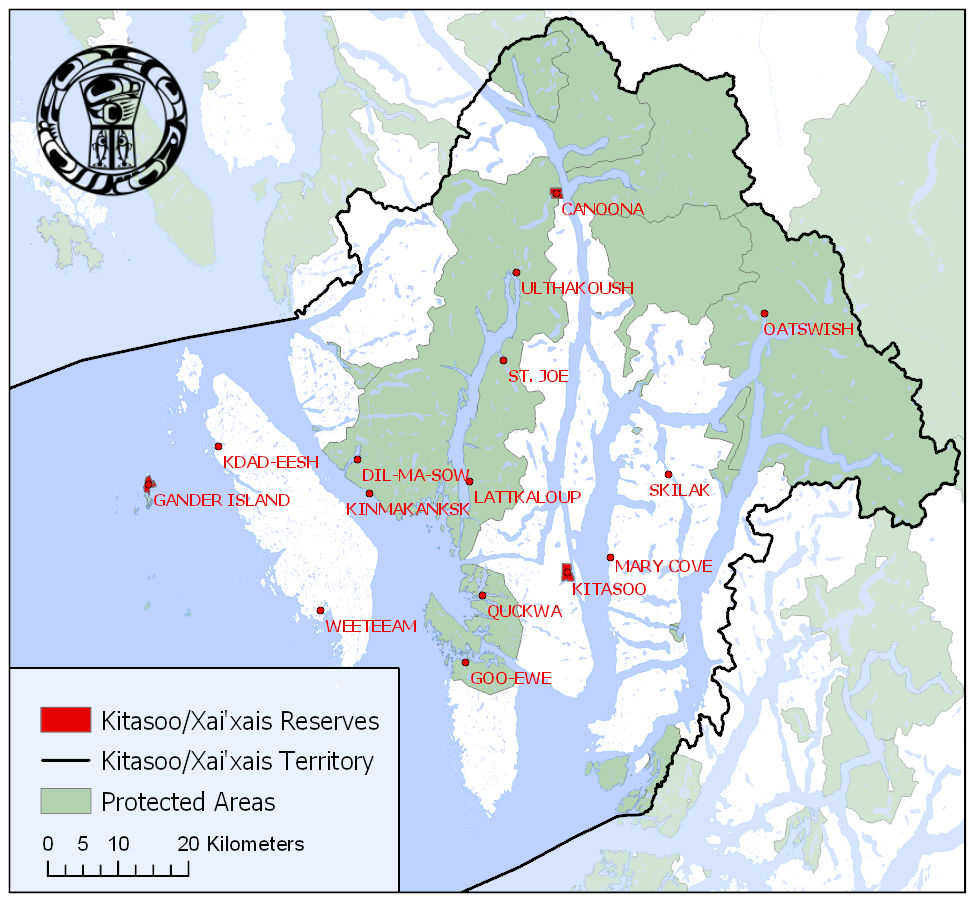 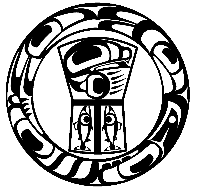 Kitasoo/Xai’xais Drone ApplicationContact Information Contact Information Pilot’s Name:Pilot UAV certificate Number:Affiliations/Institution:Others involved (include position):             Telephone:               Email:Purpose (recreation, research, other)Expected outcomes, beneﬁts, and impactsData SharingApplicant Signature